Southwark Council 2023/24 RESIDENTS PARTICIPATION FUNDANNUAL GRANT FORM: A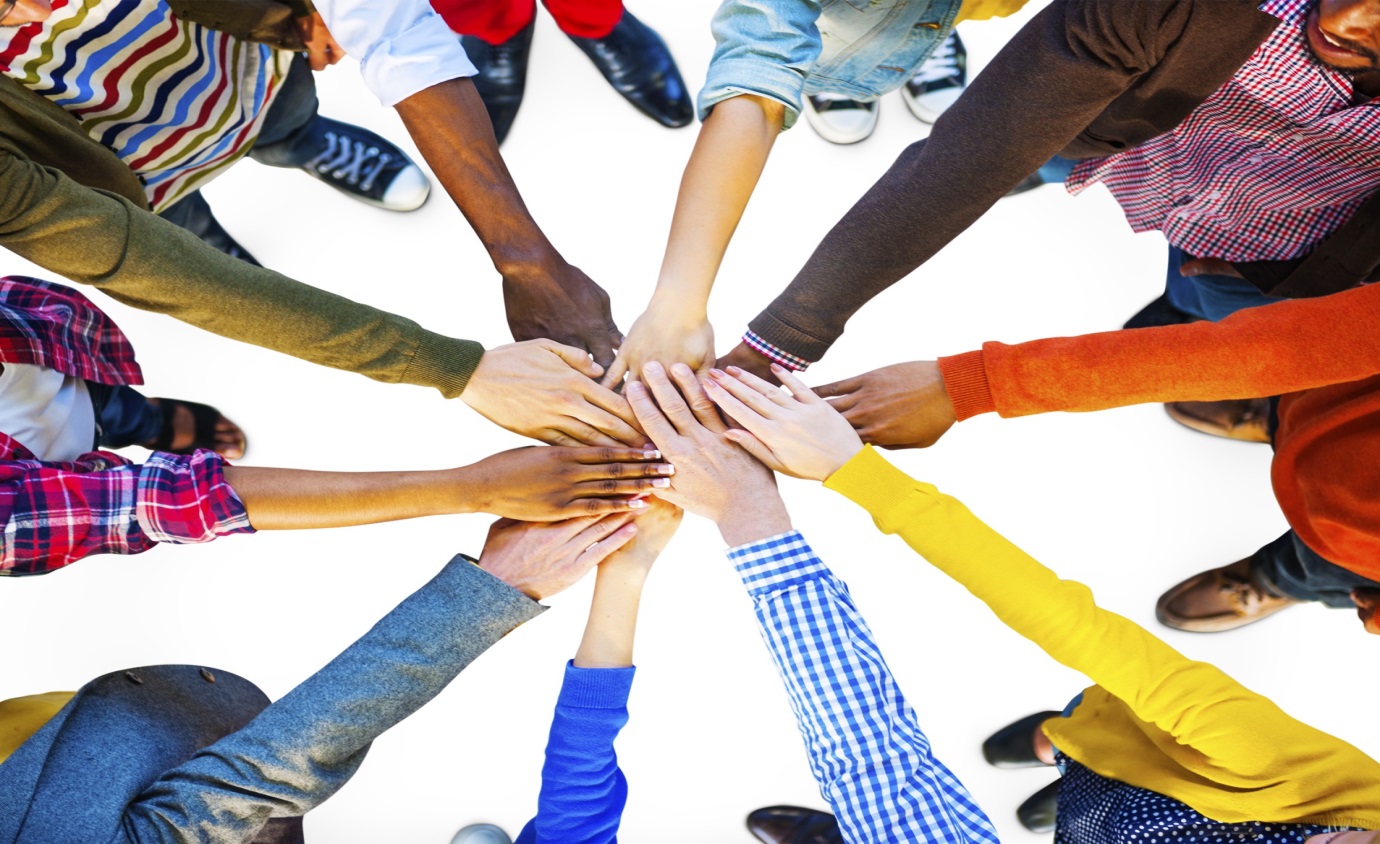 GUIDANCEAIMSouthwark Council provides financial support to existing and new Sheltered Housing Units (SHUs),Tenant Management Organisations (TMOs) and Tenants and Residents Associations (TRAs) forRunning costsCommunity ActivitiesFUNDING FORMULA/AMOUNT OF ANNUAL GRANTThe grant is calculated according to the number of properties that form part of the SHU/TMO/TRA, at a coefficient of £5.5 per property.For example, if the SHU/TMO/TRA covers 300 properties the grant will be £1,650. The minimum grant paid is £1,300 (up to 236 properties). In order to receive the grant certain conditions have to be met which are detailed below.DECISION PROCESSThe decisions on individual applications will be made by Southwark Council officers.APPEALS PROCEDUREIf your application for funding is unsuccessful we will therefore write to inform you of the outcome and of your right to appeal.  Appeals must be made within three months from the date of the decision to the Council officers and should be sent to:Yasmin WhiteResident Involvement Manager| Environment and Social Regeneration,Southwark Council | 160 Tooley Street | London | SE1 2QHAfter the appeal will be heard by the officers, the decision is final.Please contact Maurizio D’Antona, Tenant Grants Officer, for details of the appeal procedure. (Maurizio.D’Antona@southwark.gov.uk, 020 7525 0228). CRITERIA FOR EXISTING SHUS/TMOS/TRAS – RECOGNITION AND FUNDING OR RECOGNITION ONLY Please note that the funding is conditional upon the SHU/TMO/TRA adopting a Constitution that is based on the Southwark Council’s Model Constitution.  All applicants must meet the following criteria:Have a  valid SHU/TMO/TRA Bank/Building Society/Credit Union account in the name of the of the SHU/TMO/TRA.Call an Annual General Meeting (AGM) at which independently verified financial accounts are presented and agreed.If the financial accounts cannot presented and agreed at an Annual General Meeting (AGM) then a General Meeting (GM) must be held, thus the financial statements/ accounts can be presented and agreed.Hold a minimum of two Meetings per year, of which one must be an Annual General Meeting and the other a General Meeting.Provide independently verified financial accounts which must be signed, dated and contain the address of a verifier. The verifier should declare the professional qualification/status (e.g. chartered accountant, charity, etc.). A stamp with the relevant particulars is acceptable.Have at least two separate signatories for the SHU/TMO/TRA Bank/Building Society/Credit Union account. To avoid a conflict of interest these guarantors cannot sign the completion of the form as well.The SHU/TMO/TRA will pay back unspent RP Fund money in the event of dissolution/de-recognition.No person who has the initiative to decide on how monies from the Fund are spent shall personally benefit from it, i.e. Chair, or treasurer or committee member of the SHU/TMO/TRA.SHU/TMO/TRA must invite a member from the Southwark Council Communities Team to the Annual General Meeting (AGM) either  via email,  resident.involvement@southwark.gov.uk or in writing to London Borough of Southwark, Communities Team, 160 Tooley Street, 5th Floor, Hub 3, Area D, PO Box 64529, London SE1P 5LQ.SAFEGUARDINGIn addition to the above criteria being met, SHUs/TMOs/TRAs must ensure, that all volunteers/staff working on behalf of the SHU/TMO/TRA with specific access to children and/or vulnerable adults have a current DBS (Disclosure and Barring Service) check.This regulation applies to all SHUs/TMOs/TRAs, whether they are existing, start-up or re-launched.It is strongly recommended that the claimants have their own written safeguard policy.REQUIREMENTS:Only SHUs/TMOs/TRAs recognised by Southwark Council may apply for funding.Organisations can only apply for grant funding every financial year, commencing from the 1st of April up to the 30th of September of the following calendar year, e.g. for 2023/24, from the1st of April 2023 to the 30th of September 2024.That is, the application window is open for 18 months.Grants may not be used to discriminate on the basis of the nine protected characteristics from the Equality Act 2010: age, disability, gender, gender reassignment, marriage and civil partnership, pregnancy and maternity, race, religion or belief, sexual orientation.Grants must be spent on activities that benefit the whole community within the TRA’s catchment area.Grants may not be used to support political activity or to affiliate the applicant to any political organisation.A SHU/ TMO/TRA holding more than £15,000 as net worth in its bank account/s and as shown in its financial statements, will not be eligible for funding unless it gives a valid reason.The SHU/ TMO//TRA must identify earmarked project’s amounts or other specific amounts in its bank account and prove that by removing these figures the balance will fall below the £15,000 cap. In this case, a SHU/TRA can still apply for funding, provided the Council’s officers give their approval.APPLICATION FORM: ATO BE COMPLETED BY EXISTING SHUS/TMOS/TRAS ONLYPlease tick the box which you are applying for:Recognition Only                                 Recognition & Funding			         FINANCIAL YEAR you are applying for:    Name of your SHU/TMO/TRA:  APPLICATION FORM A (Existing SHUs/TMOs/TRAs)Q1. Name of your SHU/TMO/TRA:______________________________________________________________Q2. Main contact postal address:______________________________________________________________Q3. Email address:______________________________________________________________Q4. Main contact telephone number:______________________________________________________________Q5. Has your SHU/TMO/TRA been known by any other name?YES   NO   If yes, please give details:____________________________________________________________________________________________________________________________Q6. Committee Members’ Information:Q7. Date of your Annual General Meeting (AGM):______________________________________________________________Q8. If a change was made to your constitution, what was the General Meeting date:______________________________________________________________Q9. Please give the date of the Annual General Meeting (AGM) or General Meeting (GM) during which your financial statements / accounts were agreed:______________________________________________________________ Q10. If your SHU/TMO/TRA is an incorporated registered charity or company limited by guarantee, please provide us the registration number (please note that ALL Financial Accounts must be agreed at the AGM): ______________________________________________________________Q11. Please provide your Resident Services Officer (Housing Officer) name:______________________________________________________________Q12. Please provide your Bank/Building Society/Credit Union account and sort code details:Name of Account:  Account Number:                                                                 Sort Code:Building Society Roll/Reference Number (If applicable):Q13. Please provide two SHU/TMO/TRA bank signatories’ signatures:     Bank Signatory Print Full Name:                    Signature:(1)                                                                                Bank Signatory Print Full Name:                     Signature:   (2)                                                            DOCUMENTATION REQUIRED:If all the obligatory information is not enclosed in the form, the application will be refused.  There is a right to appeal. (Please refer to the Appeals procedure on page 3).Documentation ChecklistBefore returning your grant application form, please ensure that you have:Read and understood all the grant criteria.Completed each question on the form.  If the question does not concern your application please mark it as ‘not applicable’ or ‘unsure’.If you are an existing SHU/TMO/TRA please indicate that the following documents have been included in support of your application. Please send these documents in a non- amendable format (e.g. PDF) via email (please see page 12):Copy of the filled/signed claim formCopy of your full financial statements/accounts that have been verified by an independent organisation not associated with your SHU/TMO/TRA. The financial statements/accounts must be signed and dated.  Copy of your AGM minutes at which the financial statements/accounts were agreed TO COMPLETE YOUR APPLICATION, PLEASE FILL THE FOLLOWING: Your Committee Member’s Position:		   Print your full name:  (IT MUST BE A DIFFERENT PERSON  FROM THE ABOVE BANK SIGNATORY)  Your Signature:                                                   Date:  Tenant and Homeowner Involvement Officer, THIO’s full name:  					                                                                     THIO’s signature: Date: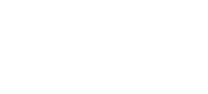 POSITIONNAMEADDRESSTELMOBILEEMAILCHAIRVICE CHAIRSECRETARYTREASURER